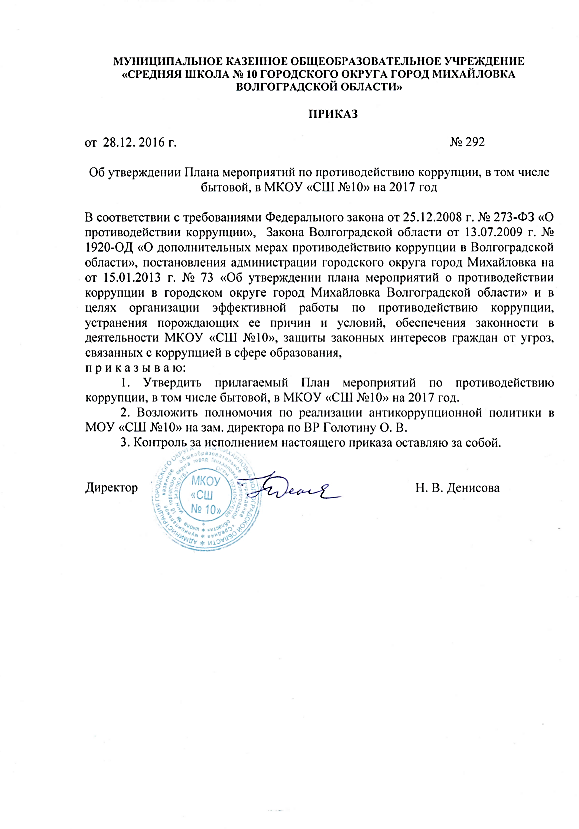 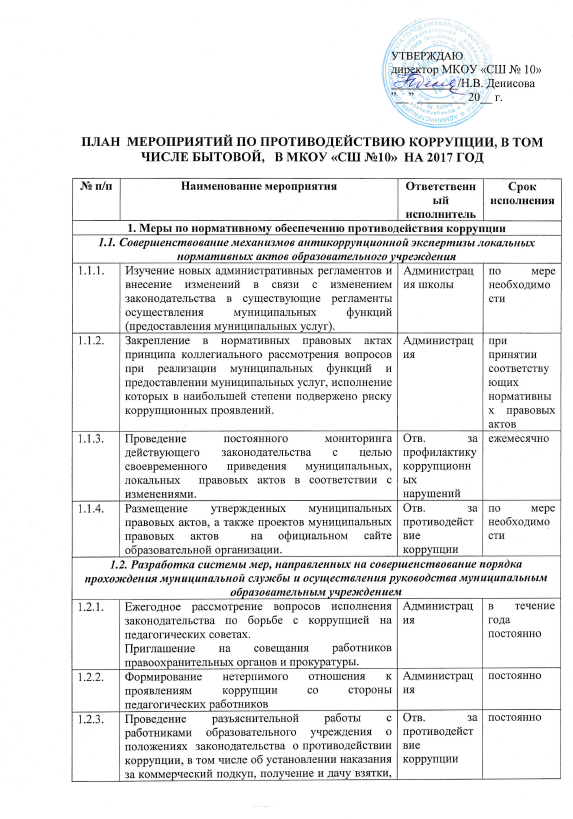 2. Меры по совершенствованию управления в целях предупреждения коррупции2. Меры по совершенствованию управления в целях предупреждения коррупции2. Меры по совершенствованию управления в целях предупреждения коррупции2. Меры по совершенствованию управления в целях предупреждения коррупции2.1. Организация информационного взаимодействия в целях предупреждения коррупции2.1. Организация информационного взаимодействия в целях предупреждения коррупции2.1. Организация информационного взаимодействия в целях предупреждения коррупции2.1. Организация информационного взаимодействия в целях предупреждения коррупции2.1.1.Доведение информации  о выявленных случаях коррупции до начальника отдела по образованиюРуководитель ОУв случаях обнаружения2.1.2. Информационное взаимодействие с подразделениями правоохранительных органов, занимающихся вопросами противодействия коррупции. Подписание необходимых соглашений о сотрудничестве.Руководитель ОУпостоянно 1 квартал, ежегодно2.2. Совершенствование организации деятельности по размещению муниципальных заказов2.2. Совершенствование организации деятельности по размещению муниципальных заказов2.2. Совершенствование организации деятельности по размещению муниципальных заказов2.2. Совершенствование организации деятельности по размещению муниципальных заказов2.2.1.Соблюдение при размещении заказов для муниципальных нужд законодательных и иных нормативных правовых актов РФ, регулирующих  размещение заказов для муниципальных нужд, обеспечение защиты прав и законных интересов участников размещения заказов на поставку товаров, выполнение работ, оказание услуг для муниципальных нужд.Руководитель ОУпостоянно2.2.2.Обеспечение систематического контроля  за выполнением требований, установленных Федеральным законом от 05.04.2013 № 44-ФЗ «О контрактной системе в сфере закупок товаров, работ, услуг для обеспечения государственных и муниципальных нужд».Руководитель ОУпостоянно2.2.3.Проведение информационно-разъяснительной работы с работниками  ОУ о нормах Федерального закона  от 05.04.2013 № 44-ФЗ «О контрактной системе в сфере закупок товаров, работ, услуг для обеспечения государственных и муниципальных нужд», Федерального закона от 26.07.2006 № 135-ФЗ «О защите конкуренции»Отв. за  противодействие коррупциипостоянно2.2.4.Контроль за целевым использованием бюджетных средств в соответствии с заключенными муниципальными контрактами и договорами.Руководитель ОУпостоянно2.2.5.Обеспечение систематического контроля за  выполнением условий муниципальных контрактов.Руководитель ОУпостоянно2.2.6.Создание условий для справедливой конкуренции при проведении мероприятий при размещении заказов для муниципальных нужд, открытости закупок, организация мониторинга и выявления коррупционных рисков, в том числе причин и условий коррупции в деятельности по размещению муниципальных заказов, устранение коррупционных рисков.Руководитель ОУпостоянно2.2.7.Разработка  и опубликование планов-графиков размещения заказов на официальном  сайте госзакупок.Руководитель ОУ1 квартал ежегодно2.3. Обеспечение прав граждан на доступность к информации о системе образования 2.3. Обеспечение прав граждан на доступность к информации о системе образования 2.3. Обеспечение прав граждан на доступность к информации о системе образования 2.3. Обеспечение прав граждан на доступность к информации о системе образования 2.3.1.Интенсивное использование телефона «горячей линии» и прямых телефонных МКОУ «СШ №10» в целях выявления фактов вымогательства, взяточничества и других проявлений коррупции, а также для более активного привлечения общественности к борьбе с данными правонарушениями. Руководитель ОУпостоянно2.3.2.Обеспечение доступа населения к информации о деятельности ОУ в соответствии с требованиями Федерального закона от 09.02.2009г. № 8-ФЗ «Об обеспечение доступа к информации о деятельности государственных органов и органов местного самоуправления», Закона РФ «Об образовании».Информационное обеспечение  официального сайта ОУ в сети Интернет. Руководитель ОУ,постоянно2.3.3.Ведение постоянно-действующей рубрики «Противодействие коррупции» на официальном сайте ОУ.Руководитель ОУпостоянно2.3.4.Размещение в СМИ (при имеющейся возможности), в информационно-телекоммуникационной сети «Интернет» публичного отчета руководителя ОУ об образовательной и финансово-хозяйственной деятельностиРуководитель ОУЕжегоднофевральоктябрь2.3.5.Активизация работы органов самоуправления, обеспечивающих общественно-государственный характер управления, обладающий комплексом управленческих полномочий, в том числе по участию в принятии решения о распределении средств стимулирующей части фонда оплаты трудаРуководитель ОУпостоянно2.3.6.Привлечение  представителей общественных организаций и объединений к проведению   мероприятий, в том числе в конкурсные и экспертные комиссии, члены жюриРуководитель ОУпостоянно2.3.7.Создание единой системы муниципальной оценки качества образования с использованием процедур:-организация и проведение итоговой аттестации в форме ЕГЭ для 11 классов и в новой форме для 9-х классов;- аттестация педагогических  кадров;- мониторинговые исследования в сфере образования;- статистические наблюдения;- самоанализ деятельности МОУ;- экспертиза инноваций, проектов образовательных и учебных программ, инновационного опыта педагогов;- создание системы информирования органов местного самоуправления, общественности, СМИ о качестве образования в ОУ.Руководитель ОУ постоянно2.3.8.Совершенствование контроля за организацией и проведением ЕГЭ:- организация информирования участников ЕГЭ и их родителей (законных представителей);- определение ответственности должностных лиц, привлекаемых к подготовке и проведению ЕГЭ за неисполнение, ненадлежащее выполнение обязанностей и злоупотребление служебным положением;-аккредитация общественных наблюдателей для участия в ГИА обучающихся 9-х и 11 классов ОУ;- обеспечение ознакомления участников ЕГЭ с полученными ими результатами;- участие работников ОУ в составе ГЭК, предметных комиссий, конфликтных комиссий.Руководитель ОУмай-июнь, ежегодно2.3.9.Организация систематического контроля за получением, учетом, хранением, заполнением  и порядком выдачи документов государственного образца об основном общем образовании и о среднем (полном) общем образовании. Определение ответственности должностных лиц.Руководитель ОУпостоянно2.3.10.Усиление контроля за соблюдением порядка приема граждан  в первые, десятые, профильные классы.Руководитель ОУпостоянно2.3.11.Постоянное информирование граждан об их правах на получение образования.Информирование родителей (законных представителей) о правилах приема в ОУ.Руководитель ОУпостоянно2.3.12.Усиление контроля за недопущением фактов неправомерного взимания денежных средств с родителей (законных представителей)  в учреждениях дошкольного, общего среднего, дополнительного  и специального образования.Руководитель ОУпостоянно2.3.13.Усиление контроля за обоснованностью предоставления и расходования безвозмездной (спонсорской, благотворительной) помощи ОУ. Руководитель ОУпостоянно2.3.14.Внесение в соответствии с законодательством РФ в области  образования изменений / дополнений в нормативные правовые акты в части соблюдения прав обучающихся при выборе форм получения образования.Руководитель ОУ по мере внесения изменений в действующее законодательство РФ2.3.15.- организации работы по предупреждению коррупционных правонарушений в ОУ, в том числе  наличие  на информационных стендах и сайтах в сети Интернет информации о телефоне доверия Министерства образования Волгоградской области  для приема сообщений о фактах коррупционных проявлений, наличие плана мероприятий по противодействию коррупции, определение лица, ответственного за противодействие коррупции;-организации работы с обращениями граждан.Руководитель ОУ,Отв. за  противодействие коррупциисогласно плану работы УО2.4. Совершенствование деятельности педагогических работников ОУ в области противодействия коррупции2.4. Совершенствование деятельности педагогических работников ОУ в области противодействия коррупции2.4. Совершенствование деятельности педагогических работников ОУ в области противодействия коррупции2.4. Совершенствование деятельности педагогических работников ОУ в области противодействия коррупции2.4.1.Ежегодный анализ причин и условий, способствующих совершению правонарушений, создающих условия для коррупции и коррупционных факторов.Руководитель ОУфевраль ежегодно2.4.2.Обеспечение соблюдения педагогическими работниками правил, ограничений и запретов в связи с исполнением должностных обязанностей, а также ответственности за их нарушения.Руководитель ОУПостоянно1 квартал ежегодно.2.4.3.Осуществление  внутреннего контроля деятельности педагогических работниковРуководитель ОУпостоянно2.4.4.Проведение служебных расследований случаев коррупционных проявлений в ОУРуководитель ОУПостоянно 2.4.5.Работа с вновь педагогическими работниками ОУ по внесению в их должностные инструкции    пункта об ответственности за свершение противоправных действий и случаях сокрытия фактов коррупционных действийОтв. за  противодействие коррупциипо мере назначения на должность2.4.6.Проведение анализа должностных инструкций педагогических работников ОУ на предмет установления соответствия нормативным правовым актам РФ и Волгоградской области, организация внесения в должностные инструкции изменений.Отв. за  противодействие коррупциипо мере необходимости2.4.7.Анализ уровня профессиональной подготовки педагогических работников ОУ в рамках аттестации.Руководитель ОУ1 квартал ежегодно2.4.8.Разработка типовых инструкций для педагогических работников о поведении в ситуациях, представляющих коррупционную опасностьОтв. за  противодействие коррупции1 квартал ежегодно2.5. Меры по повышению профессионального уровня педагогических кадров ОУ и правовому просвещению обучающихся2.5. Меры по повышению профессионального уровня педагогических кадров ОУ и правовому просвещению обучающихся2.5. Меры по повышению профессионального уровня педагогических кадров ОУ и правовому просвещению обучающихся2.5. Меры по повышению профессионального уровня педагогических кадров ОУ и правовому просвещению обучающихся2.5.1.Организация антикоррупционного образования в ОУ.Правовое просвещение и образование сотрудников ОУ и обучающихся, направленное на формирование нетерпимости к коррупционным проявлениям, формирование активной гражданской позиции.Руководитель ОУпостоянно2.5.2.Систематизация опыта работы по противодействию коррупции отдельных учителей, коллективов обучающихся.Отв. за  противодействие коррупции2 квартал, ежегодно2.5.3.Организация работы по формированию нетерпимого отношения к проявлениям коррупции с юношеского возраста. Организация и проведение Недели правовых знаний с целью повышение уровня правосознания и правовой культуры:- тематические классные часы «Наши права – наши обязанности», «Право на образование»;-единый день правовых знаний «Что я знаю о своих правах?», «Подросток и закон»;- радио-передачи «Изучаем свои права», «Права человека – твои права»;- книжные выставки «Права человека», «Закон в твоей жизни»;- правовой всеобуч «Час правовых знаний для родителей»;- родительские собрания «Правовая ответственность несовершеннолетних», «Конфликтные ситуации и выход из них» и др., включающих вопросы антикоррупционной направленности.Отв. за  противодействие коррупцииежегодно, апрель2.5.4.Организация участия обучающхся ОУ в  муниципальном этапе всероссийской  олимпиады по обществознанию, праву, в конференции ученических исследовательских работ, в том числе правовой направленности.Отв. за  противодействие коррупцииежегодно октябрь2.5.5.Организация и проведение 9 декабря, в день Международного дня борьбы с коррупцией, различных мероприятий: -оформление стендов в ОУ;-обсуждение проблемы коррупции среди сотрудников ОУ;- подведение итогов работы по исполнению Плана  мероприятий по противодействию коррупции, в том числе бытовой  в ОУ на 2016 год..Отв. за  противодействие коррупции09 декабря ежегодно2.6. Совершенствование порядка предоставления муниципальных услуг2.6. Совершенствование порядка предоставления муниципальных услуг2.6. Совершенствование порядка предоставления муниципальных услуг2.6. Совершенствование порядка предоставления муниципальных услуг2.6.1.Предоставление муниципальных услуг в соответствии с утвержденными административными регламентами исполнения муниципальных функций (предоставление муниципальных услуг).Отв. за  противодействие коррупции,Руководитель ОУпостоянно2.6.2.Предоставление муниципальных услуг в электронном виде. Обеспечение общедоступности  административных регламентов.Руководитель ОУпостоянно